Итоговая контрольная работа по географии. 6 класс.1. Моделью Земли является:а) Глобус б) Карта в) План г) Атлас2. Географическая широта – это расстояние от:а) Экватора б) Северного полюса в) Начального меридиана г) Москвы3. День 21 марта в северном полушарии называют днём:а) Летнего солнцестояния б) Весеннего равноденствия в) Осеннего равноденствия г) Зимнего солнцестояния4. Наиболее подробно территория изображена на карте масштаба:а) 1:2 500 б) 1:25 000 в) 1:250 000 г) 1:25 000 0005. Внутреннее строение Земли:а) Мантия, ядро, земная кора б) Ядро, мантия, земная кора в) Земная кора, ядро, мантия г) Мантия, земная кора, ядро6. Горные породы образованные в результате накопления веществ выпавших в осадок на дне водоёмов называются:а) Метаморфическими б) Осадочными в) Магматическими г) Органическими7. Горы на карте обозначаются цветом:а) Голубым б) Жёлтым в) Зелёным г) Коричневым8. Смена времён года вызвана:а) Вращением Земли вокруг своей оси б) Вращением Земли вокруг солнца в) Наклоном земной оси г) Орбитой годового вращения Земли9. Облака образуются большей частью в:а) Стратосфере б) Тропосфере в) Ионосфере г) Верхних слоях атмосферы10. Если в течении суток самая высокая температура +24°С, а самая низкая +10°С, то суточная амплитуда равна:а) 34°С б) 24°С в) 14°С г) 4°С11. На метеорологических станциях давление определяют с помощью:а) Гигрометра б) Термометра в) Флюгера г) Барометра12. Входящая в состав гидросферы вода находится в:а) Жидком состоянии б) Твёрдом состоянии в) Газообразном состоянии г) Во всех перечисленных13. Река не может брать начало из:а) Болота б) Озера в) Моря г) Родника14. Главная причина широтной зональности:а) Изменение тепла и влажности с высотой б) Изменение тепла и влаги от экватора к полюсам
в) Изменение тепла и влаги по сезонам года г) Изменение тепла и влаги из-за рельефа15. Какой буквой на карте отмечены: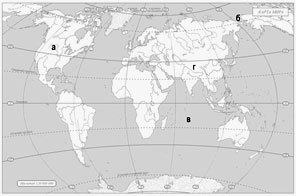 1. Америка 2. Берингов пролив 3. Горы Гималаи 4. Индийский океан16. От чего зависит сила ветра?а) От близости океанов. б) От разницы давления. в) От скорости вращения Земли. г) От времени года.17. Причиной неравномерности распределения температуры по земной поверхности является:а) удаленность от Солнца б) вращение вокруг Солнца в) шарообразность Земли г) внутренним строением Земли18. Какой животный и растительный мир характерен для саванн?а) брусника, песцы, морошка, северные олени б) ковыль, пырей, лисицы, сурки
в) баобаб, антилопы, трава, леопарды
г) белые медведи, мхи, лишайники, моржи19. Представители монголоидной расы наиболее распространены в:а) Азии б) Америке в) Африке г) Европе20. Наука о горных породах и минералах:а) картография б) география в) топография г) геология21. Почему происходит смена природных зон по поверхности Земли? Ответ должен содержать не менее двух причин.